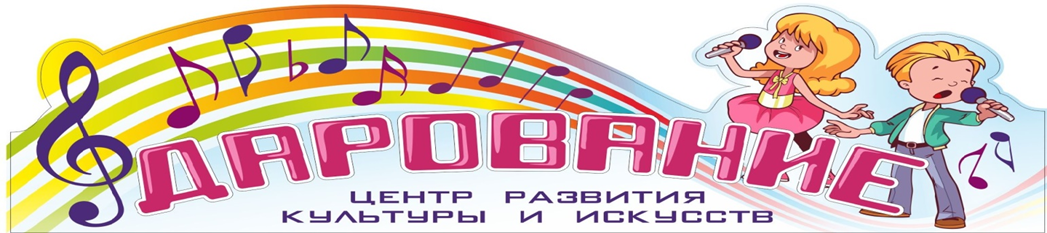 Социальная программа развития и поддержки одаренных детей в области вокального искусстваО проектеОсновная идея проекта лежит в создании и реализации комплексной программы мероприятий по развитию одаренных детей, в области вокального искусства, с целью поддержать, стимулировать и   повысить профессиональный уровень, в результате участия в которой не менее 99% детей получат новые стимулы для профессионального  и личного роста, станут победителями самых престижных вокальных конкурсов.Основные  задачи:Выявить в Коломенском городском округе 100 талантливых детей в области вокально-хорового искусства, среди которых дети из многодетных и малообеспеченных семей, дети с ОВЗ.Повысить исполнительский уровень юных вокалистов.Организовать мастер-классы с деятелями искусства и культуры РоссииОрганизовать 3 больших концерта на лучших сценах города с участием одаренных детей, профессиональных музыкантов, ведущих деятелей культуры и искусства России и артистов филармонииОрганизовать культурные мероприятия и выступления детейОрганизовать познавательные поездки (например, в консерваторию, для того, чтобы дети увидели и познакомились с образцами для подражания)Описание мероприятий проектаСроки реализации проекта:Начало: 01.07.2020Окончание: 30.06.2021 Заочный конкурсный отборС 1.08.2020 г. по 31.08.2020 г. проводится конкурсный отбор юных вокалистов Коломенского городского округа для участия в проекте. Цель: Реализация социальной программы развития и поддержки 100 одаренных детей, в области вокального искусства, в том числе из многодетных и малообеспеченных  семей, детей с ОВЗ, в результате участия в которой, 99% детей получат новые стимулы для профессионального  и личного роста, из них не менее 40 детей станут победителями самых престижных вокальных конкурсов.Технология отбора:Участники конкурса: дети от 5-17 лет, лауреаты различных конкурсов, уч-ся ДШИ, воспитанники дворцов культуры, творческих центров, в том числе дети из социально-незащищенных семей и дети с ОВЗ.Требования: на эл. почту ano.darovanie2@gmail.com участнику конкурса необходимо прислать заявку в электронном виде (документом word) по форме приложения 1 с ссылкой в Youtube  с исполнением 1 произведения и творческую характеристику, согласие на обработку персональных данных по форме приложения 2, согласие на размещение фото и видеоматериалов несовершеннолетнего участника на сайте организации и других источниках по форме приложения 3 (согласия необходимо подписать и прислать скан), по необходимости приложить документ, подтверждающий социальный статус ребенка или семьи (ОВЗ, многодетность, сирота, малообеспеченные, трудная жизненная ситуация и т.д.) Жюри конкурса: председатель – профессор Гасаналиев Расул Шамхалович; члены жюри: лауреат международных конкурсов, лауреат именной премии губернатора Московской области Ильина Ирина Николаевна, преподаватель по вокалу 1 Московского областного музыкального колледжа Дормидонтова Оксана Витальевна, преподаватель по народному вокалу, лауреат международных конкурсов Андреева Ольга Николаевна, преподаватель по вокалу, лауреат международных конкурсов Михайлова Мария Александровна. Результаты конкурса: Участники будут оценены по 2 критериям: исполнительское искусство и творческие достижения. Результаты конкурса будут опубликованы до 30 августа 2020 года.Членами жюри будут рекомендованы для участия в проекте 100 детей, получивших наивысший бал (оформляется протокол №1), В рамках проекта с детьми организовываются дополнительные занятия для их профессионального роста (особое внимание уделяется детям из малообеспеченных и многодетных семей, детей с ОВЗ). Благодаря индивидуальным занятиям дети смогут подготовиться к участию в крупных концертах, конкурсах, подготовить концертные программы.Мастер-классы с ведущими деятелями искусства. На протяжении всего проекта будут организованы 50 индивидуальных мастер-классов для детей с ведущими деятелями искусства и 50 групповых мастер-класса по вокалу, сценическому движению, актерскому мастерству.Организация поездок на концерты в Москву. Для детей будут организованы  поездки на концерты классической музыки, балет, оперу. Цель экскурсии – культурное просвещение, расширение кругозора. Коломна находится в 100 км от Москвы и у детей редко выпадает возможность посетить интересные мероприятия в столице, а некоторых семьях просто нет финансовой возможности это сделать.Организация летней школы вокала. По результатам Отчетного концерта, который состоится в мае 2021 года, будут отобраны 20 юных вокалистов из малообеспеченных семей и детей с ОВЗ, показавших хороший результат в вокальном искусстве за время реализации проекта. Обязательным критерием оценки является талант юного вокалиста, его победы на областных, всероссийских и международных конкурсах, низкий доход семьи, ограничение в здоровье. 20 юных вокалистов примут участие в Летней школе вокала. На протяжении двух недель участники будут заниматься с ведущими педагогами в области вокала, хора, сценического движения, сольфеджио, актерского мастерства, будут готовить концертные программы духовно-нравственного содержания. 20 юных вокалистов повысят свой профессиональный уровень в области вокального искусства, актерского мастерства, сценического движения. В рамках реализации проекта пройдут мастер-классы. На мастер-классы мы планируем пригласить ведущих специалистов в области музыкально-театрального искусстваРезультаты проектаФормируется творческий союз - одаренные дети, педагоги, родители. Дети получают стимул для развития и продолжают серьезно заниматься искусством (99% из числа участников), демонстрируют рост (грамоты, дипломы, звания), поступают в училища и Вузы. Проект в перспективе обеспечивает реализацию государственной политики в области культуры и искусства в городе, содействует созданию условий для сохранения и приумножения русской культуры. Проект объединяет ресурсы семьи, некоммерческих организаций, учебных заведений и государства. В результате реализации проекта мы поможем талантливым детям из социальных семей реализоваться, получить дополнительные профессиональные знания, расширить свой кругозор.Будет проведено три концерта и два мюзикла с участием детей. Каждый концерт станет настоящим событием в культурной и общественной жизни нашего маленького города, содействуя повышению общего музыкального и культурного уровня детей, увеличению эмоциональной активности, что окажет огромное влияние на их интеллектуальные способности и развитие творческих возможностей. В мае 2021 года на большом отчетном концерте 100 одаренных детей, участники проекта, получают сертификаты об участии в проекте, а 20 лучших участников получат приглашение в Летнюю школу вокала, которая завершит весь проект!Приложение 1Руководителю проекта  Ильиной И. Н.от ______________________________,Тел.:______________________________Заявка на участие в проекте «Социальная программа развития и поддержки одаренных детей из многодетных и малообеспеченных семей, детей с ОВЗ в области вокального искусства»Дата_______Приложение 2ПИСЬМЕННОЕ СОГЛАСИЕна обработку персональных данныхЯ, ____________________________________________________________________(Ф.И.О. представителя)мать, отец, опекун (нужное подчеркнуть) ______________________________________________________________________(Ф.И.О. несовершеннолетнего ребенка)_____________________________________________________________________________ _____________________________________________________________________________ (данные документа, удостоверяющего личность ребенка, сведения о дате выдачи документа и выдавшем органе) Cогласен (-а) на обработку своих персональных данных (либо персональных данных своего ребенка) АНО «ЦРКИИ «Дарование», расположенной по адресу: 140408, Московская область, Коломенский г. о., ул. Калинина, д. 14, в целях качественного исполнения взаимных обязательств между АНО «ЦРКИИ «Дарование» и _____________________________________________________________________________(Ф.И.О. совершеннолетнего участника либо законного представителя несовершеннолетнего участника) Персональные данные о дате рождения, месте обучения, контактах (номер телефона и     E-mail), информации о документе, удостоверяющем личность (указана выше) предоставлены добровольно и лично (либо законным представителем). Я согласен (-а) на обработку своих персональных данных (либо персональных данных своего ребенка) с использованием средств автоматизации и без использования таких средств в сроки, определенные интересами АНО «ЦРКИИ «Дарование». Даю свое согласие на совершение следующих действий с моими персональными данными (либо персональными данными своего ребенка): сбор, систематизация, накопление, хранение, уточнение (обновление, изменение), использование, блокирование, уничтожение. В случаях неправомерных действий или бездействия оператора АНО «ЦРКИИ «Дарование» настоящее согласие может быть отозвано мной заявлением в письменном виде. Я информирован (-а) о своем праве на уничтожение персональных данных обо мне (либо о моем ребенке). __________________(подпись) ______________________________(расшифровка подписи)__________________ (дата)Приложение 3СОГЛАСИЕна размещение фото и видеоматериалов несовершеннолетнего участникана сайте организации и других источникахЯ___________________________________________________________________________,ФИО представителяпредставитель несовершеннолетнего ребенка _____________________________________                                                                                                     ФИ ребенкаДаю свое согласие на размещение фото и видеоматериалов на Youtube, на сайте АНО «ЦРКИИ «Дарование» (www.centr-darovaniet.ru), инстаграм, в группе Вконтакте и других рекламно-информационных источниках мероприятия.По первому требованию согласие отзывается письменным заявлением.Согласие вступает в силу со дня его подписания и действует в течение неопределенного срока.Оргкомитет не несет ответственность за возможные риски и последствия, при размещении фото и видеоматериалов или другой информации на Youtube, сайте АНО «ЦРКИИ «Дарование» (www.centr-darovaniet.ru), инстаграм, группе Вконтакте и других рекламно-информационных источниках мероприятия.Предупрежден (а) о возможных рисках и последствиях опубликования фото и видеоматериалов на Youtube, на сайте фестиваля (www.centr-darovaniet.ru), инстаграм, в группе Вконтакте и других рекламно-информационных источниках мероприятия.Дата _______________                                                    _______________  (                              )                                                                                                     Подпись             Расшифровка№Фамилия и имя участникаДата рождения, возрастСоциальный статусАдресТелефонЭлектронная почтаТворческая характеристика с указанием побед на вокальных конкурсахСсылка на видео 